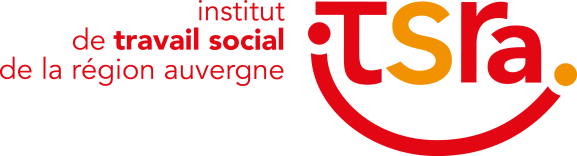 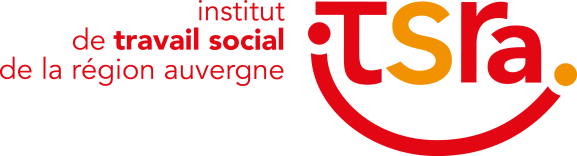 DOSSIER DE PRESENTATION EN VUE DE LA VALIDATION DES ACQUIS PROFESSIONNELS ET PERSONNELSDiplôme auquel vous souhaitez accéder (cochez la case correspondante)DE ASS 	DE EJE 	DE ES 	DE ETS NOM de Naissance (en majuscule) : 	NOM marital (en majuscule) : 	Prénoms : 	Date de naissance (JJ/MM/AAAA) : 	Commune de naissance : 	Département de naissance : 	Adresse postale : 	Adresse Mail : 	Téléphone portable : 	AVERTISSEMENT Le montant de l’étude de votre dossier s’élève à : 150 €  Conformément à l’article D 613-43 du Code de l’Education, votre dossier de validation des acquis professionnels et personnels est présenté auprès de l’établissement dispensant la formation que vous souhaitez suivre. La validation de ce dossier VAPP vous permettra de vous inscrire aux prochaines épreuves d’admission.Ce dossier ne constitue pas le dossier de candidature administrative mais un dossier permettant d’étudier si vous disposez des prérequis pour vous inscrire aux épreuves de sélection. Pour que votre dossier puisse être étudié en commission, merci de nous renvoyer par courrier à l’adresse ci-dessous avant le 31 novembre de l’année précédant l’entrée en formation :ITSRACommission VAPP- Direction des Formations62 Avenue Marx DormoyBP 3032763009 CLERMONT FERRAND Cedex 9 Ce dossier dûment complétéLes photocopies des justificatifs de toutes vos activités présentées (contrats de travail, activités non salariées, formations, etc…) La photocopie de votre carte d’identité ou passeportUn chèque de 150 € à l’ordre de l’ITSRALes étapes de la VAPPElaboration du dossierVous élaborez le dossier VAPP dans lequel vous apportez toutes les informations nécessaires relatives à votre parcours ainsi que les pièces justificatives.L’expression de l’expérience professionnelle et personnelle doit faire apparaitre l’acquisition des compétences suivantes :Maîtrise de l’expression écrite et oraleEsprit de synthèseCapacité à savoir se documenter, à posséder une culture généraleSavoir utiliser les outils bureautiquesCapacité à apprendreSe constituer des outils de travail personnel et mettre en place des stratégies pour comprendre et apprendreCoopérer et réaliser des projetsExercer son esprit critique, faire preuve de réflexion et de discernementCommission VAPPVotre dossier sera étudié en commission afin d’évaluer les connaissances et compétences acquises lors de vos différentes expériences et de ce fait vérifier que vous possédez les prérequis pour vous présenter à l’épreuve d’admission.Résultat de la commission A l’issue de la commission, vous recevrez un courrier vous informant de la décision de cette dernière. Si la commission émet un avis favorable, vous pourrez alors vous inscrire à l’épreuve d’admission de la formation concernée.Conformément aux textes réglementaires relatifs à la Validation des Acquis Professionnels et Personnels, je souhaite pouvoir candidater à l’entrée en formation préparant au diplôme de :	Je n’ai pas le titre exigé et je demande une dispense du diplôme prérequis en application des articles D 613-38 à D 613-50 du Code de l’Education. 	J’atteste sur l’honneur que les renseignements indiqués et fournis dans ce dossier de demande de VAPP sont sincères et véritables.Nom et Prénom : 	  Date et signature :SOMMAIRE1 – Vos motivations2 – L’analyse de votre expérience professionnelle3 – L’analyse de votre expérience personnelle4 – L’analyse de votre parcours de formationANNEXES au Dossier VAPP :Copie(s) de(s) attestation(s) employeur(s) ou relevés de carrièreCopie(s) de(s) attestation(s) d’activité(s) personnelle(s)Copie(s) de(s) diplôme(s) et/ou de(s) attestation(s) de formation1 – Vos motivationsVous devez ici motiver votre projet d’entrer en formation (1 à 3 pages) au regard d’un projet professionnel. La commission doit pouvoir :Percevoir les acquis de votre parcours qui vous conduisent à demander la VAPPComprendre les raisons de votre démarche (expliciter le choix du diplôme)Comprendre comment la formation s’inscrit dans votre projet professionnel2 – L’analyse de votre expérience professionnelleVous devez présenter votre parcours professionnel et détailler les compétences acquises qui peuvent permettre à la commission d’évaluer les compétences demandées en page 3 de ce dossier.Vous devez compléter le formulaire « expériences professionnelle ». – voir modèle page 7 3 – L’analyse de votre expérience personnelleVous devez présenter les activités bénévoles, de volontariat ou responsabilités syndicales que vous avez exercées ou que vous exercez encore et dans lesquelles vous avez pu développer les compétences demandées en page 3 de ce dossier.Vous devez compléter le formulaire « expériences personnelles » - voir modèle en page 8 (4 – L’analyse de votre parcours de formationVous devez présenter les diplômes obtenus et les formations suivies. Détaillez ensuite les connaissances et les compétences acquises au cours de ces formations qui vous permettent de mettre en valeur les compétences demandées en page 3 de ce dossier.Vous devez compléter le formulaire « parcours de formation» - voir modèle en page 9 Expériences Professionnelles(Formulaire à dupliquer autant de fois que nécessaire 1 emploi = un formulaire)Expériences Personnelles(Formulaire à dupliquer autant de fois que nécessaire 1 expérience= un formulaire)Parcours de formation(Formulaire à dupliquer autant de fois que nécessaire 1 Diplôme ou une formation = un formulaire)ANNEXESVeuillez ajouter en annexes les photocopies de tous vos justificatifs des activités professionnelles, non professionnelles et des formations et /ou diplômes que vous avez présentés dans ce dossier VAPP :Photocopies contrats de travailDiplômesAttestations de formation Etc.Emploi occupé (intitulé de votre fonction) : 	Emploi occupé (intitulé de votre fonction) : 	Emploi occupé (intitulé de votre fonction) : 	EmployeurPériodeTemps de travailNom : 	Adresse : 	Du : 	Au : 	  Complet  Partiel : …………%Principales activités exercées (missions, publics, responsabilités, etc…) : expliquez votre activitéPrincipales activités exercées (missions, publics, responsabilités, etc…) : expliquez votre activitéPrincipales activités exercées (missions, publics, responsabilités, etc…) : expliquez votre activitéCompétences développées (veuillez préciser ici les principales compétences que vous avez mobilisées et développées au cours de cet emploi et qui sont en rapport avec les compétences demandées en page 3 de ce dossier)Compétences développées (veuillez préciser ici les principales compétences que vous avez mobilisées et développées au cours de cet emploi et qui sont en rapport avec les compétences demandées en page 3 de ce dossier)Compétences développées (veuillez préciser ici les principales compétences que vous avez mobilisées et développées au cours de cet emploi et qui sont en rapport avec les compétences demandées en page 3 de ce dossier)Mission/fonction occupée (intitulé de votre fonction) : 	Mission/fonction occupée (intitulé de votre fonction) : 	Mission/fonction occupée (intitulé de votre fonction) : 	Etablissement/ associationPériodeTemps consacréNom : 	Adresse : 	Du : 	Au : 	Heures/semaines :…………………………………Principales activités exercées (missions, publics, responsabilités, etc…) : expliquez votre activitéPrincipales activités exercées (missions, publics, responsabilités, etc…) : expliquez votre activitéPrincipales activités exercées (missions, publics, responsabilités, etc…) : expliquez votre activitéCompétences développées (veuillez préciser ici les principales compétences que vous avez mobilisées et développées au cours de cet emploi et qui sont en rapport avec les compétences demandées en page 3 de ce dossier)Compétences développées (veuillez préciser ici les principales compétences que vous avez mobilisées et développées au cours de cet emploi et qui sont en rapport avec les compétences demandées en page 3 de ce dossier)Compétences développées (veuillez préciser ici les principales compétences que vous avez mobilisées et développées au cours de cet emploi et qui sont en rapport avec les compétences demandées en page 3 de ce dossier)Intitulé du diplôme ou de la formation : 	Intitulé du diplôme ou de la formation : 	Intitulé du diplôme ou de la formation : 	Année d’obtention :	Où : 	Dipôme validé OUI NONConnaissances et compétences acquises :Connaissances et compétences acquises :Connaissances et compétences acquises :